Le tournoi se déroulera selon les règles de la FFBaD et plus particulièrement selon le règlement des Trophées Régionaux Jeunes.Tout joueur doit être en règle avec la FFBaD, être licencié dans un des clubs de la LGBaD.La compétition se déroulera à : Gymnase de la Jaille. Les Trophées Régionaux Jeunes sont ouverts aux catégories poussins, benjamins, minimes, cadets et juniors. Les tableaux proposés sont : SD, SH, DD, DH et DM.Les joueurs (ses) peuvent s’inscrire dans une catégorie supérieure.Dans chaque catégorie, sauf manque de participant, les simples se joueront en poulesPour les poussins, les terrains seront adaptés (selon les consignes fédérales) à savoir : Terrain raccourci à la ligne de service long de double, hauteur du filet rabaissée à 1,40 mètres. Le comité d’organisation se réserve le droit de modifier voire d'annuler des tableaux en cas de nécessité et de prendre toute mesure afin d’améliorer le bon déroulement du tournoi, après accord du juge-arbitre.Le montant des droits d’inscription est de 10€ . La date limite des inscriptions est fixée au 10 janvier 2022.L’inscription se fait en ligne via le formulaire suivant : https://v5.badnet.org/tournoi/public?eventid=14875Le volant officiel de la compétition sera le Club 7 Kawasaki. Les volants sont fournis par la Ligue de Badminton seulement pour les demi-finales et finales. L’échéancier n’est donné qu’à titre indicatif. Les matchs pourront être appelés avec un maximum de 60 minutes d’avance sur l’horaire annoncé.Les matchs se dérouleront en auto-arbitrage ou par les jeunes pendant les phases préliminaires et seront arbitrés dans la mesure du possible pendant les phases finales.Le plateau de jeu est uniquement réservé aux Juges-Arbitres, aux organisateurs, aux joueurs ainsi qu’aux entraîneurs. Le coaching sera toléré à 11 et entre les sets sur le côté du terrain par les entraineurs du club ou encadrants désignés par le club, dans la limite d’un coach par demi terrain. Ces derniers devront s’être signalés à la table de marque au préalable.Tout volant touchant une infrastructure fixe (panneau de basket, rampe d’éclairage etc…) du gymnase sera compté « let » au service, il sera compté « faute» en jeu. Le temps de récupération entre les matchs est de 20 minutes.Le temps de prise de contact avec le terrain est de 3 minutes à partir de l’appel du match. Ce temps est décompté du temps de récupération. Tout(e) joueur(euse) ne se présentant pas pour son match dans un délai de 5 minutes à compter de l'appel de son match pourra être disqualifié(e).Tout(e) joueur(euse) désirant s’absenter, quelque-soit la raison et/ou la durée, devra prévenir le juge-arbitre, sous peine d’être disqualifié(e) à l’appel de son match.Une tenue de badminton conforme à la réglementation de FFBaD est exigée sur le terrain.Seul le représentant du club est autorisé à poser une réclamation à la table de marque.Les décisions du juge-arbitre sont sans appel.Les organisateurs de la manifestation déclinent toute responsabilité en cas de vols, pertes, incidents ou accidents.Les joueurs sont priés de respecter la propreté de la salle et des vestiaires. Toute participation au tournoi implique l’adoption du présent règlement.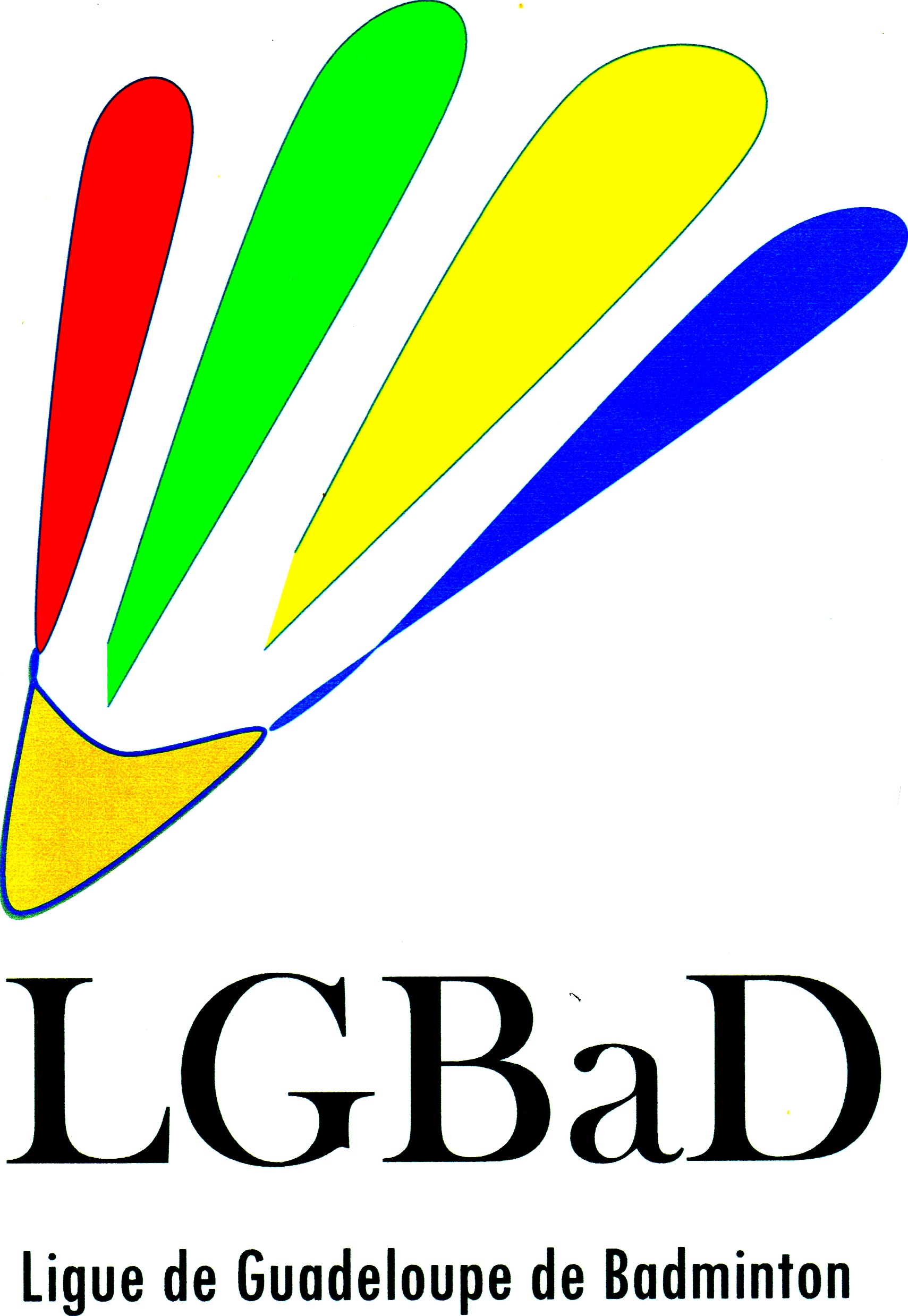 REGLEMENT PARTICULIER TROPHEE REGIONAL JEUNESEtape n°3 – Gymnase de la Jaille 14-15 Mai  2022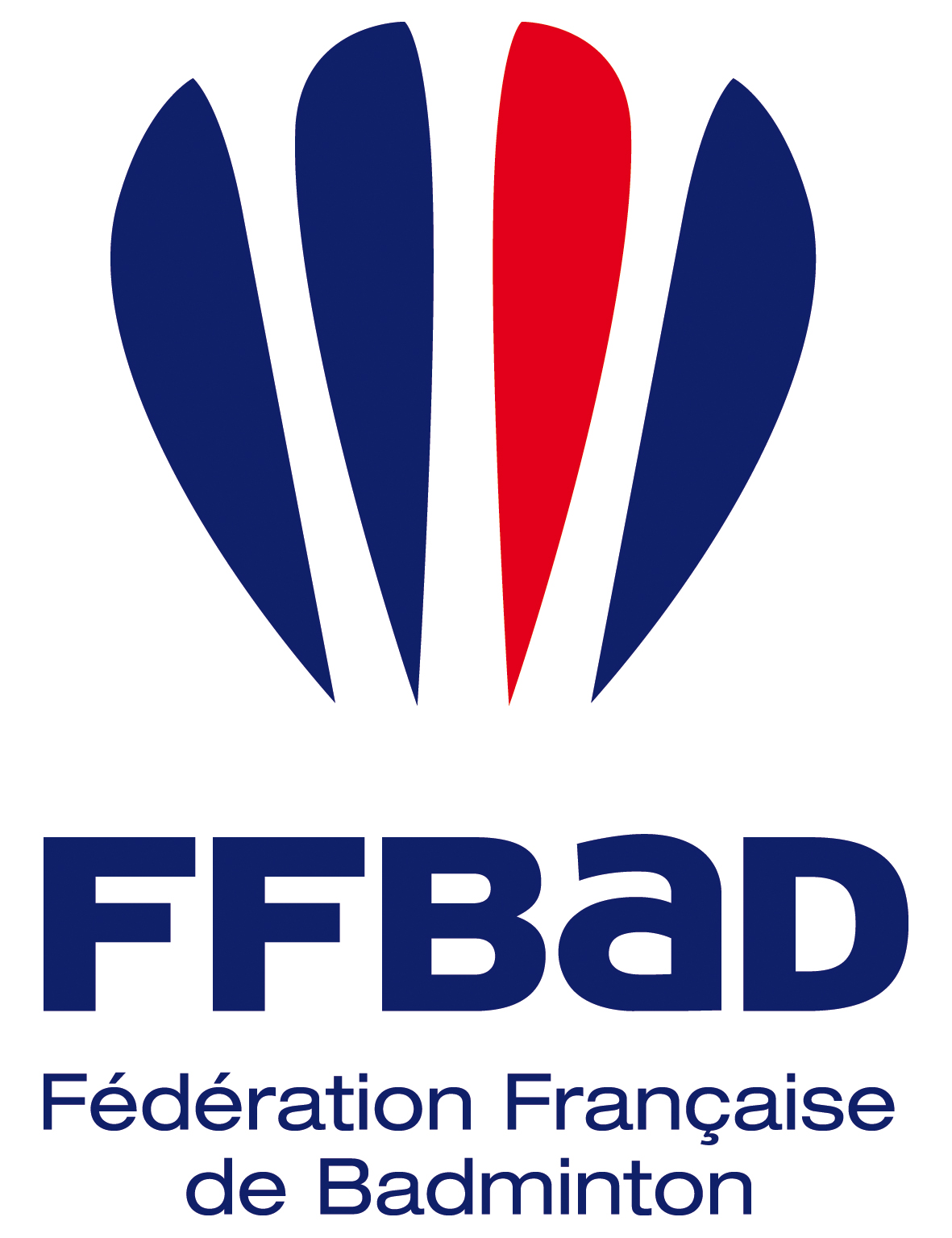 